Date: 27.11.20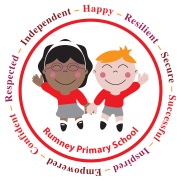 Dear Parent or Carer, Re:	Information regarding a confirmed case of coronavirus in Rumney Primary SchoolNHS Wales Test, Trace, Protect has been informed of confirmed cases of COVID-19 (Coronavirus) Rumney Primary School.Rumney Primary School remains open. It is working closely with Public Health Wales, the Local Authority and NHS Wales Test, Trace and Protect to ensure that all the appropriate measures are in place to protect students, staff and the wider community. This letter is to inform you of the current situation and to provide advice on how to support your child. All close contacts of the case have been identified and have received appropriate advice to self-isolate. Your child has not been identified as a close contact and therefore does not need to self-isolate and does not require testing for COVID-19. They can continue to attend Rumney Primary SchoolHowever, as a precaution, please be alert for any symptoms of COVID-19: A new or continuous coughA high temperatureA loss of or change to sense of smell or tasteIf your child develops any of these symptoms, even if they are mild:Book a test for them by phoning 119 or through the online portal: https://www.nhs.uk/ask-for-a-coronavirus-testInform Rumney Primary Schoolthat they are unwell with COVID-19 symptoms and that you have requested a testYour child should self-isolate for 10 days from when their symptoms startedAll other household members should isolate for 14 days from when your child developed symptomsDo not visit a GP surgery, pharmacy or hospital but if you require medical advice please contact NHS 111 or telephone your GP; if there is a medical emergency phone 999Please follow the advice provided when your child receives their test result To reduce the risk of COVID-19 spreading, there are things that everyone in your family can do to help. These include: washing hands with soap and water often – do this for at least 20 seconds using hand sanitiser gel if soap and water are not availablewashing hands as soon as they get homecovering their mouth and nose with a tissue or sleeve (not their hands) when they cough or sneezeputting used tissues in the bin immediately and washing hands afterwardsFurther information on symptoms and self-isolation can be found here https://gov.wales/symptoms-and-self-isolation-contact-tracing Further formation on Test, Trace, Protect can be found here https://gov.wales/test-trace-protect-coronavirus For general information on COVID-19 https://gov.wales/protect-yourself-others-coronavirus  The COVID-19 online symptom checker can tell you if you need medical help and advise you what to do https://gov.wales/check-if-you-need-coronavirus-medical-help  With best wishes,